Fenntarthatósági témahét 2023. 04.24-04. 28-igIskolánkban ezekben a napokban nagy hangsúlyt helyezünk a fenntarthatóság eszméjének átadására, elmélyítésére. Odafigyelünk a fenntartható környezet szemléletének elsajátítására. Iskolánk különböző csoportjai ezen felhívásoknak eleget téve plakátokat készítettek magyar és angol nyelven. Az iskola udvarának szépítésében a tanulók nagy örömmel dolgoztak. Mivel iskolánk ÖKO-Iskola, ezért igyekszünk a környezetünk élhetőbbé tételére fókuszálni. Mivel a témahét után nem sokkal elérkezik a középiskolás ballagás, így munkacsoportunk kezdeményezésére és az oktató testület egyetértésével, arra jutottunk, hogy a mindenkori beérkező 9-es tanulók egy emlékfát ültetnek az iskolaudvarra, amit tanulmányaik alatt jó gazda módjára nevelnek, gondoznak. Ha elérkezik a ballagásuk, akkor nem lufikat engednek a magasba, ezzel is a légkört szennyezve, hanem az általuk gondozott fára emléktáblát helyeznek el és ezzel örök emléket hagynak egykori iskolájuknak. Mielőtt az ültetési ceremóniára sor került volna Fenntarthatósági munkaközösségünk felkérte Király László urat a Gyáli Kertbarát Kör elnökét, hogy tartson előadást a tanulóknak a fenntarthatóságról, majd segítségével mind a 4 osztály elültette az általa hozott facsemetét.Köszönetünket szeretnénk kifejezni Király Lászlónak a hozzáértő és türelmes segítségadásnak és útmutatásnak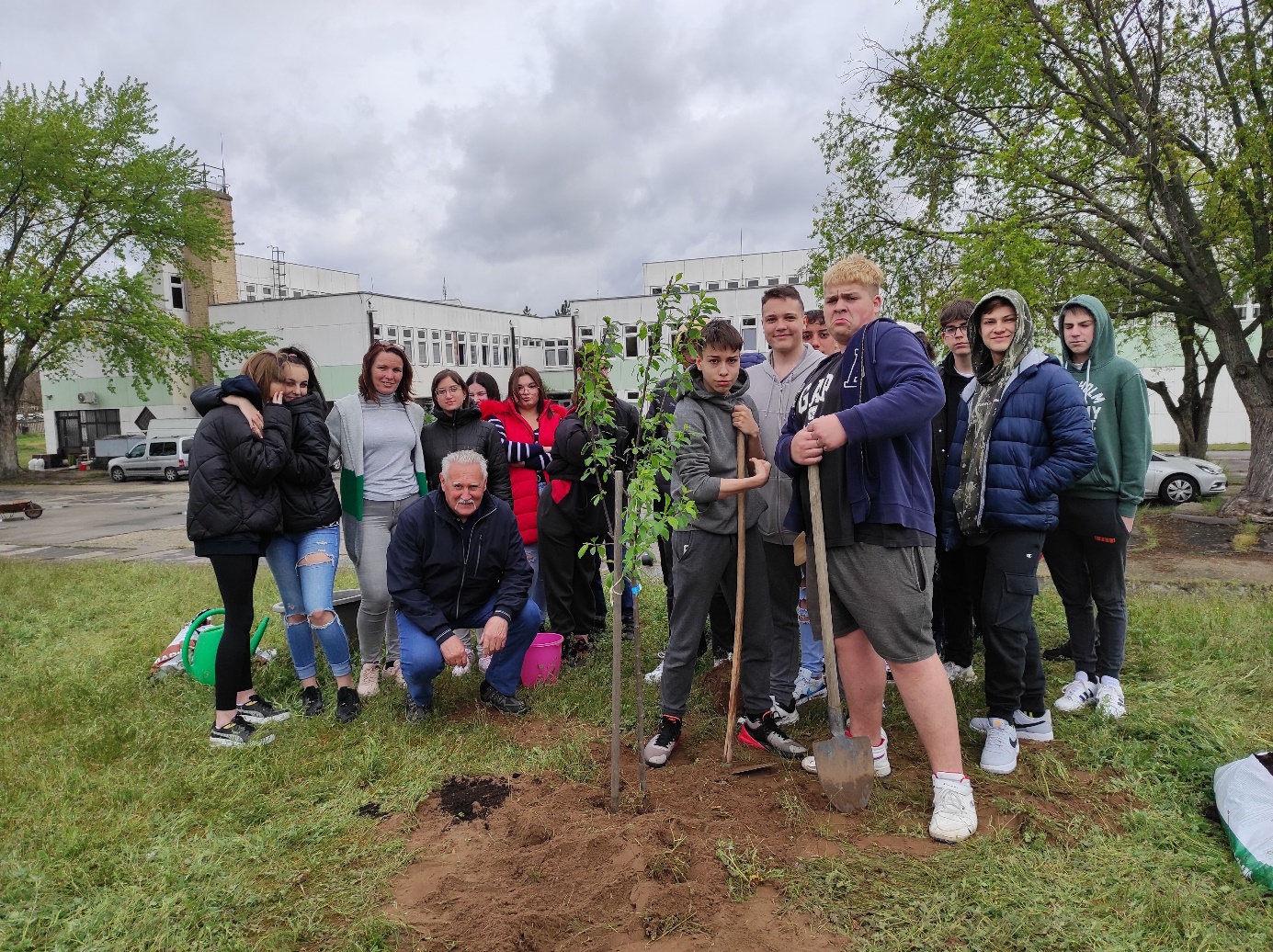 .  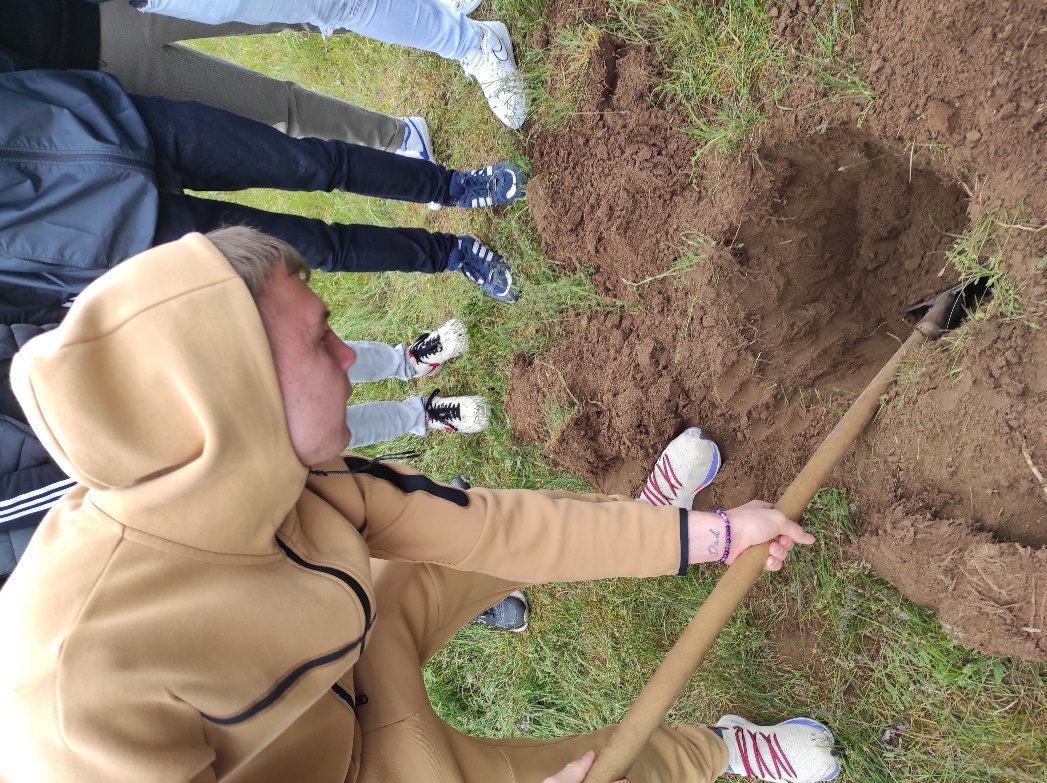 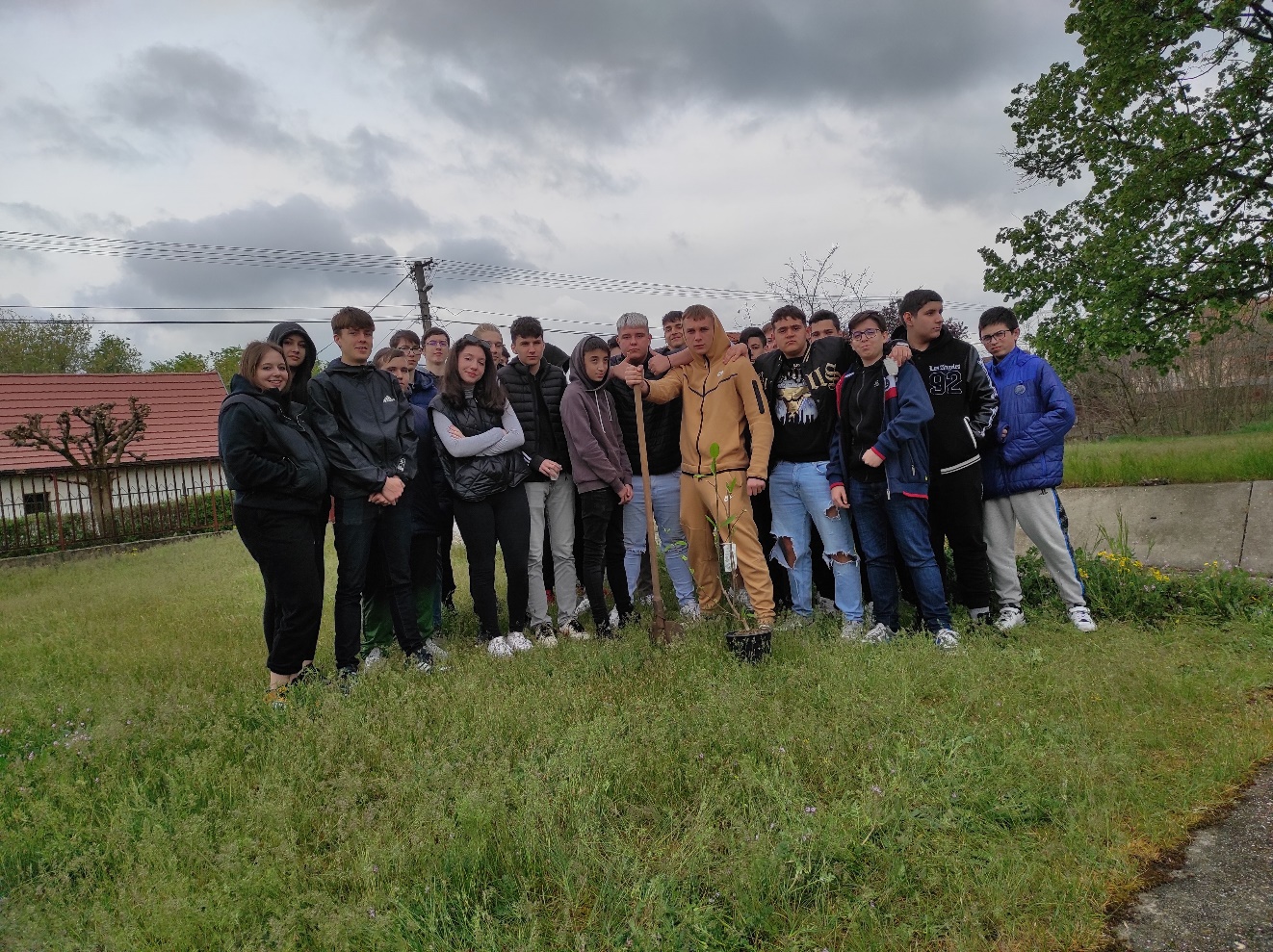 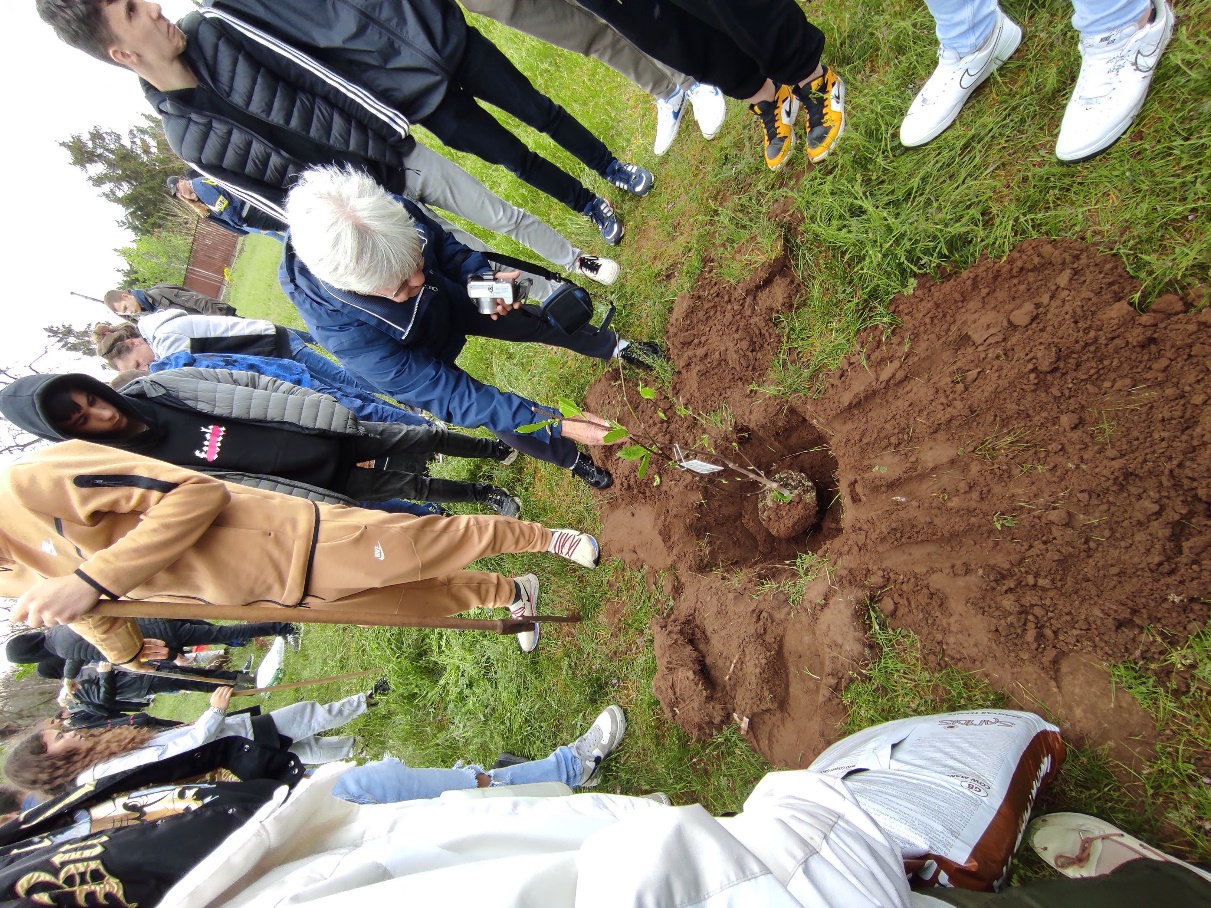 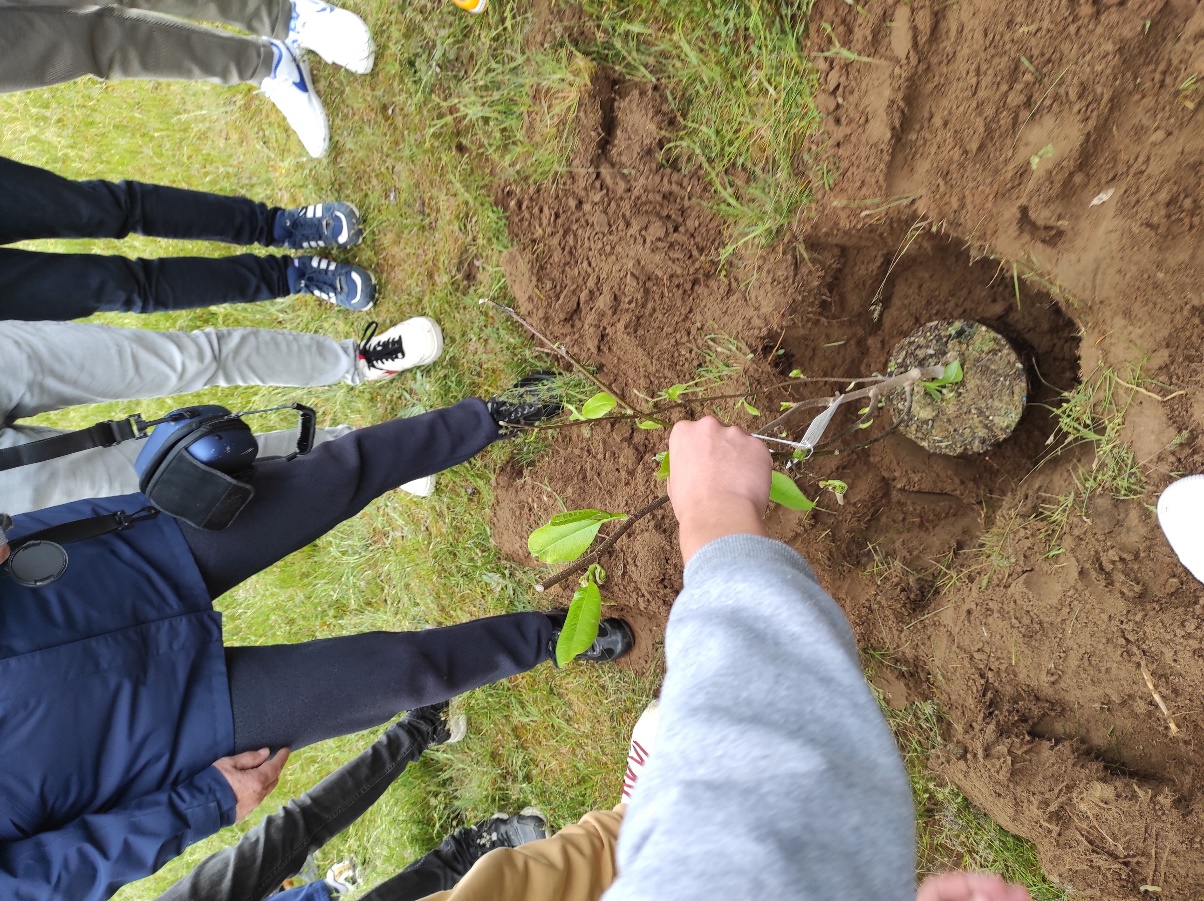 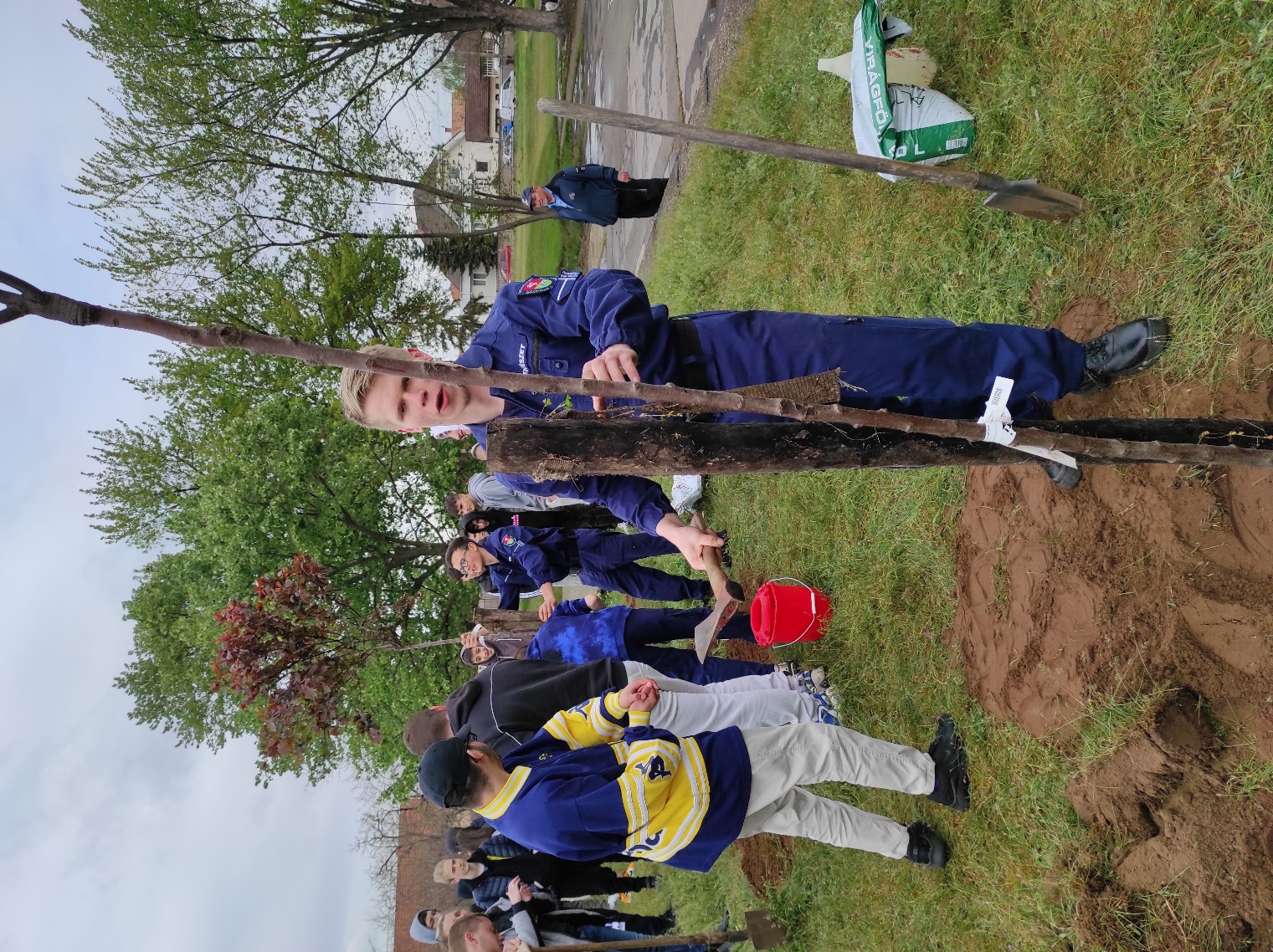 